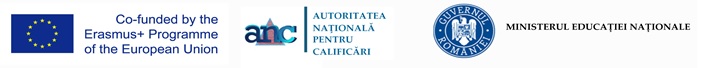 Stimată doamnă,Stimate domn,Autoritatea Națională pentru Calificări vă invită Joi, 26 Octombrie 2017, ora 09.30, Hotel ”BELVEDERE” – Sala de Conferințe, la întâlnirea regională organizată în cadrul proiectului European Qualifications Framework National Coordination Point 2017 – Closer to the stakeholders finanțat de Comisia Europeană - DG Employment, Social Affairs and Inclusion, prin Programul Erasmus +.Acest eveniment face parte dintr-o serie de șapte, reprezentând inițiativa Autorității Naționale pentru Calificări pentru a ajunge astfel mai aproape de stakeholderi, explicând mai clar principiile EQF, urmărind să ridice gradul de încredere în calificările obținute la nivel național, precum și în transparența acestora și nu în ultimul rând să aducă plus valoare relației lifelong learning - educație și formare profesională - piața muncii.Valorificarea acestor întâlniri regionale se va concretiza în elaborarea și promovarea la nivelul actorilor cheie a broșurii Descriptori de nivel de calificare construiși pe rezultate ale învățării - etapă cheie în procesul de dezvoltare a unui cadru național al calificărilor puternic și coherent.Președinte							Manager ProiectTiberiu Gabriel DOBRESCU					Raluca Florentina RÂMBOACĂEvent name: EQF NCP 2017 - Closer to the stakeholders ~ Cluj Napoca ~Rezultat așteptat Elaborarea și diseminarea broșurii  ”Descriptori de nivel de calificare construiți pe rezultate ale învățării - etapă cheie în procesul de dezvoltare a unui cadru național al calificărilor puternic și coerent”.ASPECTE ORGANIZATORICE: Cheltuielile aferente transportului (auto sau tren), dus-întors, sunt decontate de către ANC. Astfel, vă rugăm să vă asigurați că transmiteți către staff-ul ANC următoarele documente:Ordin de deplasare (delegație) individual, semnat și ștampilat;Bonul de carburant/biletul de călătorie, datat cu cel mult 24h înainte de data evenimentului sau cu data evenimentului; în cazul bonului de carburant, acesta trebuie să poarte ștampila unității de unde a fost efectuată alimentarea.Numărul contului bancar, respectiv unitatea bancară, unde se poate vira suma aferentă decontării cheltuielilor de transport.Vă rugăm să confirmați participarea dumneavoastră până la data de 24 octombrie 2017, la adresele electronice office@anc.edu.ro și raluca.ramboaca@anc.edu.ro.Persoana de contact: Raluca Râmboacă, tel. 0752.272.272.09.30 - 09.45Welcome coffeeSosirea și înregistrarea participanților 09.45 - 10.15Prezentarea proiectului EQF NCP 2017, obiectivelor și agendei întâlnirii.10.15 - 11.45Sesiunea 1 - interactivă - Learning outcomes, de la educație și formare profesională la piața muncii.Calificarea în analiză: Bucătar.Participanți: școli profesionale/licee vocaționale, furnizori de formare profesională a adulților, anagjatori, Camera de Comerț și Industrie Constanța, reprezentanți ai administrației locale, etc.11.45 - 12.00Pauză de cafea12.00 - 13.30Sesiunea 2 -  interactivă - Learning outcomes, de la educație și formare profesională la piața muncii.Calificarea în analiză: Bucătar.Participanți: școli profesionale/licee vocaționale, furnizori de formare profesională a adulților, anagjatori, Camer de Comerț și Industrie Constanța, reprezentanți ai administrației locale, etc.13.30 – 13.45Evaluarea workshop-ului (Sesiunea 1 și Sesiunea 2)13.45 - 14.45Prânz 15.00 – 16.30Sesiunea 3 - interactivă - Learning outcomes, perspectiva RNCIS.Participanți: reprezentanții învățământului superior, de la nivel regional.16.30 – 16.45Evaluarea workshop-ului (Sesiunea 3)Vă multumim pentru participare!Echipa EQF - NCPVă multumim pentru participare!Echipa EQF - NCP